國立臺灣歷史博物館  一般團體 套裝活動申請須知 2019.04請最遲於參觀前2週預約，每時段以45人為限，視本館當日人力及申請順序安排。館方依來館單位填寫之希望入場時間辦理活動，活動僅保留15分鐘，團體逾時到館，館方得取消所有活動，改為自行參觀。活動分半日場(建議停留2小時以上)、全日場(午餐自理，建議停留6小時以上)，為利活動進行，半日場填寫之希望入館時間，上午入館需早於10時，下午入館需早於3時；全日場需早於上午11時，若未依規定填寫入場時間，恕無法接受預約。 套裝活動當日如遇國定例假日不開放預約。各活動詳細簡介請見官網 www.nmth.gov.tw/參觀服務/學校團體預約。欲參加套裝活動團體，請填寫第2頁申請表，並傳真回本館。傳真電話：(06)396-0695。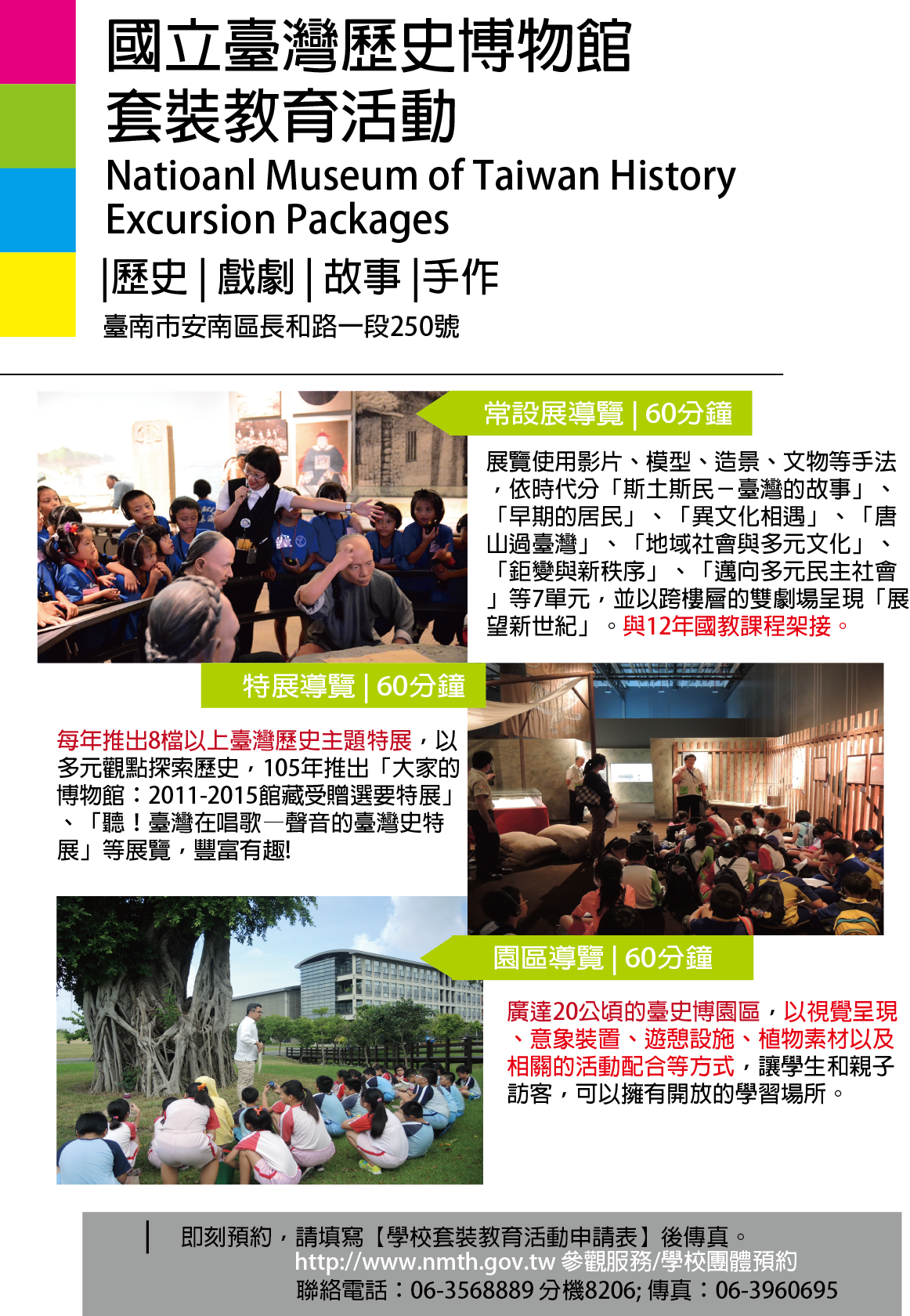 一般團體套裝活動申請表 詳下頁請填寫後回傳國立臺灣歷史博物館 學校團體參觀申請表 2019.04               申請日期：_____年_____月_____日	 *為必填欄位國立臺灣歷史博物館 學校團體參觀申請表 2019.04               申請日期：_____年_____月_____日	 *為必填欄位國立臺灣歷史博物館 學校團體參觀申請表 2019.04               申請日期：_____年_____月_____日	 *為必填欄位國立臺灣歷史博物館 學校團體參觀申請表 2019.04               申請日期：_____年_____月_____日	 *為必填欄位國立臺灣歷史博物館 學校團體參觀申請表 2019.04               申請日期：_____年_____月_____日	 *為必填欄位國立臺灣歷史博物館 學校團體參觀申請表 2019.04               申請日期：_____年_____月_____日	 *為必填欄位國立臺灣歷史博物館 學校團體參觀申請表 2019.04               申請日期：_____年_____月_____日	 *為必填欄位國立臺灣歷史博物館 學校團體參觀申請表 2019.04               申請日期：_____年_____月_____日	 *為必填欄位國立臺灣歷史博物館 學校團體參觀申請表 2019.04               申請日期：_____年_____月_____日	 *為必填欄位國立臺灣歷史博物館 學校團體參觀申請表 2019.04               申請日期：_____年_____月_____日	 *為必填欄位國立臺灣歷史博物館 學校團體參觀申請表 2019.04               申請日期：_____年_____月_____日	 *為必填欄位國立臺灣歷史博物館 學校團體參觀申請表 2019.04               申請日期：_____年_____月_____日	 *為必填欄位國立臺灣歷史博物館 學校團體參觀申請表 2019.04               申請日期：_____年_____月_____日	 *為必填欄位*預定參觀日期____年____月____日____年____月____日____年____月____日*預計停留時間*預計停留時間*預計停留時間*預計停留時間*預計停留時間*預計停留時間　　時　　分至　　時　　分　　時　　分至　　時　　分　　時　　分至　　時　　分*單位名稱*申請人姓名姓名職稱職稱職稱*電話/手機*電話/手機*電話/手機*申請人EmailEmail*傳真*傳真*傳真*地  址□□□□□□□□□□□□□□□□□□□□□□□□□□□□□□□□□□□□*當日聯絡人姓名/旅行社 姓名：姓名/旅行社 姓名：姓名/旅行社 姓名：姓名/旅行社 姓名：姓名/旅行社 姓名：姓名/旅行社 姓名：姓名/旅行社 姓名：姓名/旅行社 姓名：姓名/旅行社 姓名：手機：手機：手機：*參觀對象（請參閱申請須知之適用對象）類別 □一般學校　□偏鄉學校 □特教班　 □其他：______________________________________ □一般學校　□偏鄉學校 □特教班　 □其他：______________________________________ □一般學校　□偏鄉學校 □特教班　 □其他：______________________________________ □一般學校　□偏鄉學校 □特教班　 □其他：______________________________________ □一般學校　□偏鄉學校 □特教班　 □其他：______________________________________ □一般學校　□偏鄉學校 □特教班　 □其他：______________________________________ □一般學校　□偏鄉學校 □特教班　 □其他：______________________________________ □一般學校　□偏鄉學校 □特教班　 □其他：______________________________________ □一般學校　□偏鄉學校 □特教班　 □其他：______________________________________ □一般學校　□偏鄉學校 □特教班　 □其他：______________________________________ □一般學校　□偏鄉學校 □特教班　 □其他：______________________________________ *參觀對象（請參閱申請須知之適用對象）人數幼稚園＿＿＿位；國小＿＿＿位；國中＿＿＿＿位；高中＿＿＿位；大學_______位；成人______位幼稚園＿＿＿位；國小＿＿＿位；國中＿＿＿＿位；高中＿＿＿位；大學_______位；成人______位幼稚園＿＿＿位；國小＿＿＿位；國中＿＿＿＿位；高中＿＿＿位；大學_______位；成人______位幼稚園＿＿＿位；國小＿＿＿位；國中＿＿＿＿位；高中＿＿＿位；大學_______位；成人______位幼稚園＿＿＿位；國小＿＿＿位；國中＿＿＿＿位；高中＿＿＿位；大學_______位；成人______位幼稚園＿＿＿位；國小＿＿＿位；國中＿＿＿＿位；高中＿＿＿位；大學_______位；成人______位幼稚園＿＿＿位；國小＿＿＿位；國中＿＿＿＿位；高中＿＿＿位；大學_______位；成人______位幼稚園＿＿＿位；國小＿＿＿位；國中＿＿＿＿位；高中＿＿＿位；大學_______位；成人______位幼稚園＿＿＿位；國小＿＿＿位；國中＿＿＿＿位；高中＿＿＿位；大學_______位；成人______位幼稚園＿＿＿位；國小＿＿＿位；國中＿＿＿＿位；高中＿＿＿位；大學_______位；成人______位幼稚園＿＿＿位；國小＿＿＿位；國中＿＿＿＿位；高中＿＿＿位；大學_______位；成人______位*參觀對象（請參閱申請須知之適用對象）總人數：共________人；總班(團)數：共＿＿＿＿＿班(團)；年級_______。總人數：共________人；總班(團)數：共＿＿＿＿＿班(團)；年級_______。總人數：共________人；總班(團)數：共＿＿＿＿＿班(團)；年級_______。總人數：共________人；總班(團)數：共＿＿＿＿＿班(團)；年級_______。總人數：共________人；總班(團)數：共＿＿＿＿＿班(團)；年級_______。總人數：共________人；總班(團)數：共＿＿＿＿＿班(團)；年級_______。總人數：共________人；總班(團)數：共＿＿＿＿＿班(團)；年級_______。總人數：共________人；總班(團)數：共＿＿＿＿＿班(團)；年級_______。總人數：共________人；總班(團)數：共＿＿＿＿＿班(團)；年級_______。總人數：共________人；總班(團)數：共＿＿＿＿＿班(團)；年級_______。總人數：共________人；總班(團)數：共＿＿＿＿＿班(團)；年級_______。總人數：共________人；總班(團)數：共＿＿＿＿＿班(團)；年級_______。*如何得知本館□他人推薦(推薦單位:__________________)□旅行社安排 □網路資訊 □官網 □媒體報導 □曾經參觀 □宣傳公文 □其他___________________□他人推薦(推薦單位:__________________)□旅行社安排 □網路資訊 □官網 □媒體報導 □曾經參觀 □宣傳公文 □其他___________________□他人推薦(推薦單位:__________________)□旅行社安排 □網路資訊 □官網 □媒體報導 □曾經參觀 □宣傳公文 □其他___________________□他人推薦(推薦單位:__________________)□旅行社安排 □網路資訊 □官網 □媒體報導 □曾經參觀 □宣傳公文 □其他___________________□他人推薦(推薦單位:__________________)□旅行社安排 □網路資訊 □官網 □媒體報導 □曾經參觀 □宣傳公文 □其他___________________□他人推薦(推薦單位:__________________)□旅行社安排 □網路資訊 □官網 □媒體報導 □曾經參觀 □宣傳公文 □其他___________________□他人推薦(推薦單位:__________________)□旅行社安排 □網路資訊 □官網 □媒體報導 □曾經參觀 □宣傳公文 □其他___________________□他人推薦(推薦單位:__________________)□旅行社安排 □網路資訊 □官網 □媒體報導 □曾經參觀 □宣傳公文 □其他___________________□他人推薦(推薦單位:__________________)□旅行社安排 □網路資訊 □官網 □媒體報導 □曾經參觀 □宣傳公文 □其他___________________□他人推薦(推薦單位:__________________)□旅行社安排 □網路資訊 □官網 □媒體報導 □曾經參觀 □宣傳公文 □其他___________________□他人推薦(推薦單位:__________________)□旅行社安排 □網路資訊 □官網 □媒體報導 □曾經參觀 □宣傳公文 □其他___________________□他人推薦(推薦單位:__________________)□旅行社安排 □網路資訊 □官網 □媒體報導 □曾經參觀 □宣傳公文 □其他___________________*活動項目(參閱須知三之3、4、5)導覽□常設展語音導覽（語音機器導覽，時間不拘）□常設展專人導覽（約40-50分鐘）□火車劇場導覽 (以12歲以下團體為優先安排，約10分鐘)□臺史博出任務（約90分鐘）□套裝行程(請填寫「套裝教育活動申請表」)                        □常設展語音導覽（語音機器導覽，時間不拘）□常設展專人導覽（約40-50分鐘）□火車劇場導覽 (以12歲以下團體為優先安排，約10分鐘)□臺史博出任務（約90分鐘）□套裝行程(請填寫「套裝教育活動申請表」)                        □常設展語音導覽（語音機器導覽，時間不拘）□常設展專人導覽（約40-50分鐘）□火車劇場導覽 (以12歲以下團體為優先安排，約10分鐘)□臺史博出任務（約90分鐘）□套裝行程(請填寫「套裝教育活動申請表」)                        □常設展語音導覽（語音機器導覽，時間不拘）□常設展專人導覽（約40-50分鐘）□火車劇場導覽 (以12歲以下團體為優先安排，約10分鐘)□臺史博出任務（約90分鐘）□套裝行程(請填寫「套裝教育活動申請表」)                        □常設展語音導覽（語音機器導覽，時間不拘）□常設展專人導覽（約40-50分鐘）□火車劇場導覽 (以12歲以下團體為優先安排，約10分鐘)□臺史博出任務（約90分鐘）□套裝行程(請填寫「套裝教育活動申請表」)                        □常設展語音導覽（語音機器導覽，時間不拘）□常設展專人導覽（約40-50分鐘）□火車劇場導覽 (以12歲以下團體為優先安排，約10分鐘)□臺史博出任務（約90分鐘）□套裝行程(請填寫「套裝教育活動申請表」)                        □常設展語音導覽（語音機器導覽，時間不拘）□常設展專人導覽（約40-50分鐘）□火車劇場導覽 (以12歲以下團體為優先安排，約10分鐘)□臺史博出任務（約90分鐘）□套裝行程(請填寫「套裝教育活動申請表」)                        □常設展語音導覽（語音機器導覽，時間不拘）□常設展專人導覽（約40-50分鐘）□火車劇場導覽 (以12歲以下團體為優先安排，約10分鐘)□臺史博出任務（約90分鐘）□套裝行程(請填寫「套裝教育活動申請表」)                        □常設展語音導覽（語音機器導覽，時間不拘）□常設展專人導覽（約40-50分鐘）□火車劇場導覽 (以12歲以下團體為優先安排，約10分鐘)□臺史博出任務（約90分鐘）□套裝行程(請填寫「套裝教育活動申請表」)                        □常設展語音導覽（語音機器導覽，時間不拘）□常設展專人導覽（約40-50分鐘）□火車劇場導覽 (以12歲以下團體為優先安排，約10分鐘)□臺史博出任務（約90分鐘）□套裝行程(請填寫「套裝教育活動申請表」)                        □常設展語音導覽（語音機器導覽，時間不拘）□常設展專人導覽（約40-50分鐘）□火車劇場導覽 (以12歲以下團體為優先安排，約10分鐘)□臺史博出任務（約90分鐘）□套裝行程(請填寫「套裝教育活動申請表」)                        特殊需求(無則免填)(無則免填)(無則免填)(無則免填)(無則免填)(無則免填)(無則免填)(無則免填)(無則免填)(無則免填)(無則免填)(無則免填)注意事項請於參觀日2週前提出申請，並請詳閱「團體預約參觀申請須知」，如申請資格未依規定，將依照一般團體購票入館，並將不另為提供專人導覽服務。由申請團體代表人簽名或核章及團體立案相關證明（學校單位免備文，個人則需身心障礙手冊或證明文件）填妥後回傳：(06)396-0695。申請單寄送請來電告知確認。本館將以傳真或電話回覆申請結果，敬請留意，如未收到回覆，請惠洽本館電話：(06)356-8889分機8210 蔡先生。採預先登記制，申請時段：上午9:30-11:30、下午13:30-16:00，需視本館當日導覽人力及申請順序安排。學校參觀團體須使用語音導覽機入館，每人每臺新臺幣30元租金。參觀當日請憑核准申請單及相關有照證件，準時至售票口報到。請於參觀日2週前提出申請，並請詳閱「團體預約參觀申請須知」，如申請資格未依規定，將依照一般團體購票入館，並將不另為提供專人導覽服務。由申請團體代表人簽名或核章及團體立案相關證明（學校單位免備文，個人則需身心障礙手冊或證明文件）填妥後回傳：(06)396-0695。申請單寄送請來電告知確認。本館將以傳真或電話回覆申請結果，敬請留意，如未收到回覆，請惠洽本館電話：(06)356-8889分機8210 蔡先生。採預先登記制，申請時段：上午9:30-11:30、下午13:30-16:00，需視本館當日導覽人力及申請順序安排。學校參觀團體須使用語音導覽機入館，每人每臺新臺幣30元租金。參觀當日請憑核准申請單及相關有照證件，準時至售票口報到。請於參觀日2週前提出申請，並請詳閱「團體預約參觀申請須知」，如申請資格未依規定，將依照一般團體購票入館，並將不另為提供專人導覽服務。由申請團體代表人簽名或核章及團體立案相關證明（學校單位免備文，個人則需身心障礙手冊或證明文件）填妥後回傳：(06)396-0695。申請單寄送請來電告知確認。本館將以傳真或電話回覆申請結果，敬請留意，如未收到回覆，請惠洽本館電話：(06)356-8889分機8210 蔡先生。採預先登記制，申請時段：上午9:30-11:30、下午13:30-16:00，需視本館當日導覽人力及申請順序安排。學校參觀團體須使用語音導覽機入館，每人每臺新臺幣30元租金。參觀當日請憑核准申請單及相關有照證件，準時至售票口報到。請於參觀日2週前提出申請，並請詳閱「團體預約參觀申請須知」，如申請資格未依規定，將依照一般團體購票入館，並將不另為提供專人導覽服務。由申請團體代表人簽名或核章及團體立案相關證明（學校單位免備文，個人則需身心障礙手冊或證明文件）填妥後回傳：(06)396-0695。申請單寄送請來電告知確認。本館將以傳真或電話回覆申請結果，敬請留意，如未收到回覆，請惠洽本館電話：(06)356-8889分機8210 蔡先生。採預先登記制，申請時段：上午9:30-11:30、下午13:30-16:00，需視本館當日導覽人力及申請順序安排。學校參觀團體須使用語音導覽機入館，每人每臺新臺幣30元租金。參觀當日請憑核准申請單及相關有照證件，準時至售票口報到。請於參觀日2週前提出申請，並請詳閱「團體預約參觀申請須知」，如申請資格未依規定，將依照一般團體購票入館，並將不另為提供專人導覽服務。由申請團體代表人簽名或核章及團體立案相關證明（學校單位免備文，個人則需身心障礙手冊或證明文件）填妥後回傳：(06)396-0695。申請單寄送請來電告知確認。本館將以傳真或電話回覆申請結果，敬請留意，如未收到回覆，請惠洽本館電話：(06)356-8889分機8210 蔡先生。採預先登記制，申請時段：上午9:30-11:30、下午13:30-16:00，需視本館當日導覽人力及申請順序安排。學校參觀團體須使用語音導覽機入館，每人每臺新臺幣30元租金。參觀當日請憑核准申請單及相關有照證件，準時至售票口報到。請於參觀日2週前提出申請，並請詳閱「團體預約參觀申請須知」，如申請資格未依規定，將依照一般團體購票入館，並將不另為提供專人導覽服務。由申請團體代表人簽名或核章及團體立案相關證明（學校單位免備文，個人則需身心障礙手冊或證明文件）填妥後回傳：(06)396-0695。申請單寄送請來電告知確認。本館將以傳真或電話回覆申請結果，敬請留意，如未收到回覆，請惠洽本館電話：(06)356-8889分機8210 蔡先生。採預先登記制，申請時段：上午9:30-11:30、下午13:30-16:00，需視本館當日導覽人力及申請順序安排。學校參觀團體須使用語音導覽機入館，每人每臺新臺幣30元租金。參觀當日請憑核准申請單及相關有照證件，準時至售票口報到。請於參觀日2週前提出申請，並請詳閱「團體預約參觀申請須知」，如申請資格未依規定，將依照一般團體購票入館，並將不另為提供專人導覽服務。由申請團體代表人簽名或核章及團體立案相關證明（學校單位免備文，個人則需身心障礙手冊或證明文件）填妥後回傳：(06)396-0695。申請單寄送請來電告知確認。本館將以傳真或電話回覆申請結果，敬請留意，如未收到回覆，請惠洽本館電話：(06)356-8889分機8210 蔡先生。採預先登記制，申請時段：上午9:30-11:30、下午13:30-16:00，需視本館當日導覽人力及申請順序安排。學校參觀團體須使用語音導覽機入館，每人每臺新臺幣30元租金。參觀當日請憑核准申請單及相關有照證件，準時至售票口報到。請於參觀日2週前提出申請，並請詳閱「團體預約參觀申請須知」，如申請資格未依規定，將依照一般團體購票入館，並將不另為提供專人導覽服務。由申請團體代表人簽名或核章及團體立案相關證明（學校單位免備文，個人則需身心障礙手冊或證明文件）填妥後回傳：(06)396-0695。申請單寄送請來電告知確認。本館將以傳真或電話回覆申請結果，敬請留意，如未收到回覆，請惠洽本館電話：(06)356-8889分機8210 蔡先生。採預先登記制，申請時段：上午9:30-11:30、下午13:30-16:00，需視本館當日導覽人力及申請順序安排。學校參觀團體須使用語音導覽機入館，每人每臺新臺幣30元租金。參觀當日請憑核准申請單及相關有照證件，準時至售票口報到。請於參觀日2週前提出申請，並請詳閱「團體預約參觀申請須知」，如申請資格未依規定，將依照一般團體購票入館，並將不另為提供專人導覽服務。由申請團體代表人簽名或核章及團體立案相關證明（學校單位免備文，個人則需身心障礙手冊或證明文件）填妥後回傳：(06)396-0695。申請單寄送請來電告知確認。本館將以傳真或電話回覆申請結果，敬請留意，如未收到回覆，請惠洽本館電話：(06)356-8889分機8210 蔡先生。採預先登記制，申請時段：上午9:30-11:30、下午13:30-16:00，需視本館當日導覽人力及申請順序安排。學校參觀團體須使用語音導覽機入館，每人每臺新臺幣30元租金。參觀當日請憑核准申請單及相關有照證件，準時至售票口報到。請於參觀日2週前提出申請，並請詳閱「團體預約參觀申請須知」，如申請資格未依規定，將依照一般團體購票入館，並將不另為提供專人導覽服務。由申請團體代表人簽名或核章及團體立案相關證明（學校單位免備文，個人則需身心障礙手冊或證明文件）填妥後回傳：(06)396-0695。申請單寄送請來電告知確認。本館將以傳真或電話回覆申請結果，敬請留意，如未收到回覆，請惠洽本館電話：(06)356-8889分機8210 蔡先生。採預先登記制，申請時段：上午9:30-11:30、下午13:30-16:00，需視本館當日導覽人力及申請順序安排。學校參觀團體須使用語音導覽機入館，每人每臺新臺幣30元租金。參觀當日請憑核准申請單及相關有照證件，準時至售票口報到。請於參觀日2週前提出申請，並請詳閱「團體預約參觀申請須知」，如申請資格未依規定，將依照一般團體購票入館，並將不另為提供專人導覽服務。由申請團體代表人簽名或核章及團體立案相關證明（學校單位免備文，個人則需身心障礙手冊或證明文件）填妥後回傳：(06)396-0695。申請單寄送請來電告知確認。本館將以傳真或電話回覆申請結果，敬請留意，如未收到回覆，請惠洽本館電話：(06)356-8889分機8210 蔡先生。採預先登記制，申請時段：上午9:30-11:30、下午13:30-16:00，需視本館當日導覽人力及申請順序安排。學校參觀團體須使用語音導覽機入館，每人每臺新臺幣30元租金。參觀當日請憑核准申請單及相關有照證件，準時至售票口報到。請於參觀日2週前提出申請，並請詳閱「團體預約參觀申請須知」，如申請資格未依規定，將依照一般團體購票入館，並將不另為提供專人導覽服務。由申請團體代表人簽名或核章及團體立案相關證明（學校單位免備文，個人則需身心障礙手冊或證明文件）填妥後回傳：(06)396-0695。申請單寄送請來電告知確認。本館將以傳真或電話回覆申請結果，敬請留意，如未收到回覆，請惠洽本館電話：(06)356-8889分機8210 蔡先生。採預先登記制，申請時段：上午9:30-11:30、下午13:30-16:00，需視本館當日導覽人力及申請順序安排。學校參觀團體須使用語音導覽機入館，每人每臺新臺幣30元租金。參觀當日請憑核准申請單及相關有照證件，準時至售票口報到。申請人(核章) *□已詳閱團體參觀申請須知申請人(核章) *□已詳閱團體參觀申請須知申請人(核章) *□已詳閱團體參觀申請須知申請人(核章) *□已詳閱團體參觀申請須知申請人(核章) *□已詳閱團體參觀申請須知團體代表人(核章)團體代表人(核章)團體代表人(核章)團體代表人(核章)團體代表人(核章)團體代表人(核章)團體代表人(核章)團體代表人(核章)申請結果：（本館填寫，完成後以傳真或電話回覆申請單位，敬請留意，如未收到請來電聯繫）□同意該單位入館申請，共　　　位入館。　　　位免票入館、　　　台語音導覽器免費租借。□未通過審核，說明：活動項目：申請結果：（本館填寫，完成後以傳真或電話回覆申請單位，敬請留意，如未收到請來電聯繫）□同意該單位入館申請，共　　　位入館。　　　位免票入館、　　　台語音導覽器免費租借。□未通過審核，說明：活動項目：申請結果：（本館填寫，完成後以傳真或電話回覆申請單位，敬請留意，如未收到請來電聯繫）□同意該單位入館申請，共　　　位入館。　　　位免票入館、　　　台語音導覽器免費租借。□未通過審核，說明：活動項目：申請結果：（本館填寫，完成後以傳真或電話回覆申請單位，敬請留意，如未收到請來電聯繫）□同意該單位入館申請，共　　　位入館。　　　位免票入館、　　　台語音導覽器免費租借。□未通過審核，說明：活動項目：申請結果：（本館填寫，完成後以傳真或電話回覆申請單位，敬請留意，如未收到請來電聯繫）□同意該單位入館申請，共　　　位入館。　　　位免票入館、　　　台語音導覽器免費租借。□未通過審核，說明：活動項目：申請結果：（本館填寫，完成後以傳真或電話回覆申請單位，敬請留意，如未收到請來電聯繫）□同意該單位入館申請，共　　　位入館。　　　位免票入館、　　　台語音導覽器免費租借。□未通過審核，說明：活動項目：申請結果：（本館填寫，完成後以傳真或電話回覆申請單位，敬請留意，如未收到請來電聯繫）□同意該單位入館申請，共　　　位入館。　　　位免票入館、　　　台語音導覽器免費租借。□未通過審核，說明：活動項目：申請結果：（本館填寫，完成後以傳真或電話回覆申請單位，敬請留意，如未收到請來電聯繫）□同意該單位入館申請，共　　　位入館。　　　位免票入館、　　　台語音導覽器免費租借。□未通過審核，說明：活動項目：申請結果：（本館填寫，完成後以傳真或電話回覆申請單位，敬請留意，如未收到請來電聯繫）□同意該單位入館申請，共　　　位入館。　　　位免票入館、　　　台語音導覽器免費租借。□未通過審核，說明：活動項目：申請結果：（本館填寫，完成後以傳真或電話回覆申請單位，敬請留意，如未收到請來電聯繫）□同意該單位入館申請，共　　　位入館。　　　位免票入館、　　　台語音導覽器免費租借。□未通過審核，說明：活動項目：申請結果：（本館填寫，完成後以傳真或電話回覆申請單位，敬請留意，如未收到請來電聯繫）□同意該單位入館申請，共　　　位入館。　　　位免票入館、　　　台語音導覽器免費租借。□未通過審核，說明：活動項目：申請結果：（本館填寫，完成後以傳真或電話回覆申請單位，敬請留意，如未收到請來電聯繫）□同意該單位入館申請，共　　　位入館。　　　位免票入館、　　　台語音導覽器免費租借。□未通過審核，說明：活動項目：申請結果：（本館填寫，完成後以傳真或電話回覆申請單位，敬請留意，如未收到請來電聯繫）□同意該單位入館申請，共　　　位入館。　　　位免票入館、　　　台語音導覽器免費租借。□未通過審核，說明：活動項目：本館／承辦人本館／承辦人本館／承辦人本館／承辦人本館／承辦人本館／承辦人單位主管或授權人單位主管或授權人單位主管或授權人單位主管或授權人單位主管或授權人單位主管或授權人單位主管或授權人